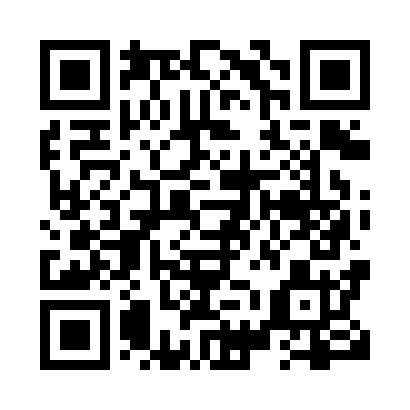 Prayer times for Alert Bay, British Columbia, CanadaWed 1 May 2024 - Fri 31 May 2024High Latitude Method: Angle Based RulePrayer Calculation Method: Islamic Society of North AmericaAsar Calculation Method: HanafiPrayer times provided by https://www.salahtimes.comDateDayFajrSunriseDhuhrAsrMaghribIsha1Wed4:086:011:256:318:4910:432Thu4:065:591:256:328:5110:453Fri4:035:571:256:338:5210:484Sat4:005:561:246:348:5410:505Sun3:575:541:246:358:5610:536Mon3:555:521:246:368:5710:557Tue3:525:511:246:378:5910:588Wed3:495:491:246:389:0011:019Thu3:475:471:246:399:0211:0310Fri3:445:461:246:409:0311:0611Sat3:415:441:246:419:0511:0812Sun3:385:431:246:419:0611:1113Mon3:365:411:246:429:0811:1414Tue3:335:401:246:439:0911:1615Wed3:315:381:246:449:1011:1716Thu3:315:371:246:459:1211:1817Fri3:305:361:246:469:1311:1918Sat3:295:341:246:479:1511:2019Sun3:295:331:246:479:1611:2020Mon3:285:321:246:489:1711:2121Tue3:285:311:246:499:1911:2222Wed3:275:301:246:509:2011:2223Thu3:275:281:256:509:2111:2324Fri3:265:271:256:519:2311:2425Sat3:265:261:256:529:2411:2426Sun3:255:251:256:539:2511:2527Mon3:255:241:256:539:2611:2628Tue3:245:231:256:549:2711:2629Wed3:245:231:256:559:2811:2730Thu3:245:221:256:559:3011:2831Fri3:235:211:266:569:3111:28